ГеометріяТема: Обчислення довжини вектора, виконання вправ.Приклади розв’язання задач.Задача 1. Знайти периметр трикутника, вершинами якого є точки ,,.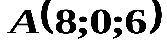 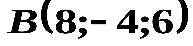 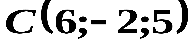 Розв’язання. Знайдемо координати векторів, що створюють трикутник, та їх довжини:, ;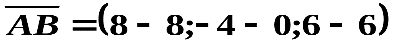 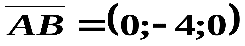 , ;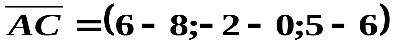 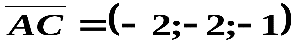 , ;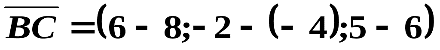 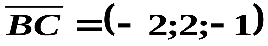 ;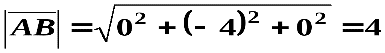 ;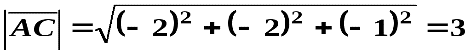 .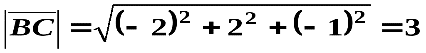 Тоді периметр трикутника .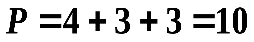 Задача 2. Відрізок з кінцями і, ділиться в точціМ навпіл. Знайдіть довжину відрізка МК, де .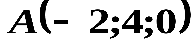 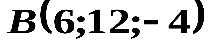 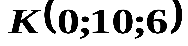 Розв’язання. Знайдемо координати точки М за формулами:; ;;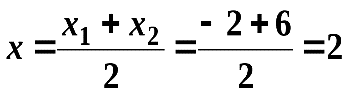 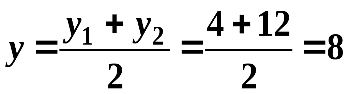 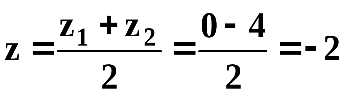 .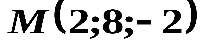 Тоді координати вектора ,.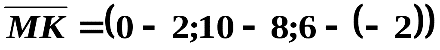 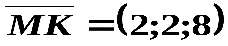 Довжина вектора .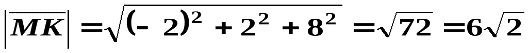 Задача 3. Точки ,,є вершинами паралелограма, причомуА і С – протилежні вершини. Знайдіть четверту вершину D.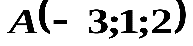 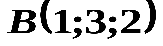 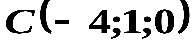 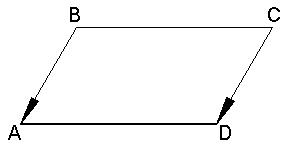 Розв’язання.Позначимо координати точки , тоді,. Оскільки, їх координати рівні: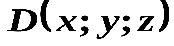 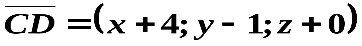 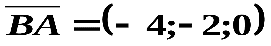 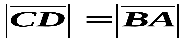 ; ;;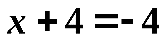 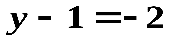 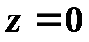 ; ;.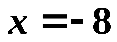 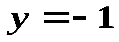 Четверта вершина паралелограма – точка .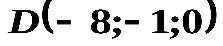 Тест1.Ортогональну проекцію відрізка з кінцями у точках А (–1; 0; 5) і В (–1; 0; 8) на координатну площину ХY є … . пряма промінь відрізок фігура, що відрізняється від зазначених точка2. Задано точки А (1; 2; 3), В (2; 3; 1), С (3; 1; 2). Знайдіть периметр трикутника АВС.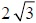 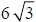  12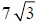 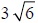 3. Знайдіть координати вершини D паралелограма ABCD, якщо координати трьох інших його вершин відомі: А (1; 3; 2), В (0; 2; 4), С (1; 1; 4). D (2; 2; 1) інша відповідь D (1; 2; 2) D (2; 2; 2) 4. Знайдіть відстань від точки А (2; 3; –6) до координатної площини ХY. -6 2 3 6 75.Знайдіть відстань від точки А (1; 2; 3) до початку координат.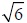 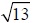 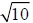  інша відповідь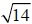 